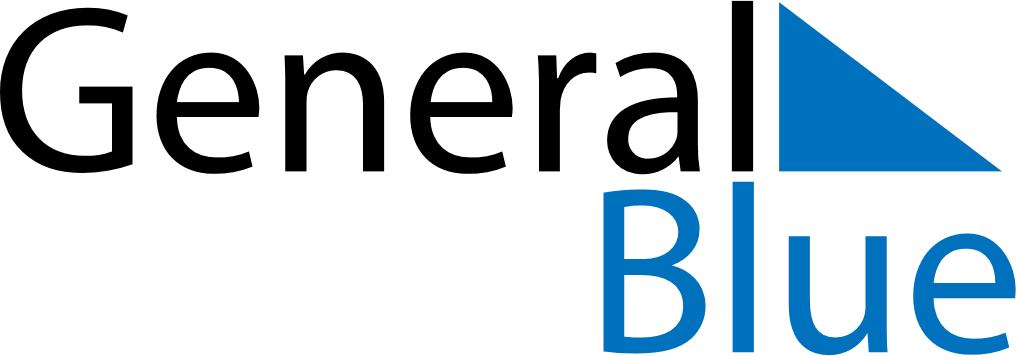 February 2027February 2027February 2027DenmarkDenmarkMondayTuesdayWednesdayThursdayFridaySaturdaySunday1234567891011121314Fastelavn1516171819202122232425262728